ΑΝΑΣΤΟΧΑΣΜΟΣ - ΤΕΛΙΚΗ ΑΞΙΟΛΟΓΗΣΗ ΤΗΣ ΕΦΑΡΜΟΓΗΣΑΝΑΣΤΟΧΑΣΜΟΣ - ΤΕΛΙΚΗ ΑΞΙΟΛΟΓΗΣΗ ΤΗΣ ΕΦΑΡΜΟΓΗΣΑΝΑΣΤΟΧΑΣΜΟΣ - ΤΕΛΙΚΗ ΑΞΙΟΛΟΓΗΣΗ ΤΗΣ ΕΦΑΡΜΟΓΗΣΑΝΑΣΤΟΧΑΣΜΟΣ - ΤΕΛΙΚΗ ΑΞΙΟΛΟΓΗΣΗ ΤΗΣ ΕΦΑΡΜΟΓΗΣΑΝΑΣΤΟΧΑΣΜΟΣ - ΤΕΛΙΚΗ ΑΞΙΟΛΟΓΗΣΗ ΤΗΣ ΕΦΑΡΜΟΓΗΣ1. Τελική αξιολόγηση της υλοποίησης των τεσσάρων Θεματικών ΕνοτήτωνΚείμενο 100 λέξεων (με βάση την αξιολόγηση και τον αναστοχασμό) στην μορφή λίστας για κάθε Θεματική Ενότητα1. Τελική αξιολόγηση της υλοποίησης των τεσσάρων Θεματικών ΕνοτήτωνΚείμενο 100 λέξεων (με βάση την αξιολόγηση και τον αναστοχασμό) στην μορφή λίστας για κάθε Θεματική Ενότητα1. Τελική αξιολόγηση της υλοποίησης των τεσσάρων Θεματικών ΕνοτήτωνΚείμενο 100 λέξεων (με βάση την αξιολόγηση και τον αναστοχασμό) στην μορφή λίστας για κάθε Θεματική Ενότητα1. Τελική αξιολόγηση της υλοποίησης των τεσσάρων Θεματικών ΕνοτήτωνΚείμενο 100 λέξεων (με βάση την αξιολόγηση και τον αναστοχασμό) στην μορφή λίστας για κάθε Θεματική Ενότητα1. Τελική αξιολόγηση της υλοποίησης των τεσσάρων Θεματικών ΕνοτήτωνΚείμενο 100 λέξεων (με βάση την αξιολόγηση και τον αναστοχασμό) στην μορφή λίστας για κάθε Θεματική Ενότητα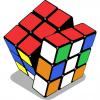 Ζω καλύτερα- Ευ ζην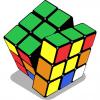 Φροντίζω το Περιβάλλον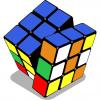 Ενδιαφέρομαι και Ενεργώ- Κοινωνική Συναίσθηση και Ευθύνη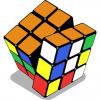 Δημιουργώ και Καινοτομώ- Δημιουργική Σκέψη και Πρωτοβουλία1. ΥΓΕΙΑ: Διατροφή - Αυτομέριμνα, Οδική Ασφάλεια1. Οικολογία - Παγκόσμια και τοπική Φυσική κληρονομιά1. Ανθρώπινα δικαιώματα1. STEM/ Εκπαιδευτική Ρομποτική2. Ψυχική και Συναισθηματική Υγεία - Πρόληψη2. Κλιματική αλλαγή - Φυσικές Καταστροφές, Πολιτική προστασία2. Εθελοντισμός διαμεσολάβηση2. Επιχειρηματικότητα- Αγωγή Σταδιοδρομίας- Γνωριμία με επαγγέλματα3. Γνωρίζω το σώμα μου - Σεξουαλική Διαπαιδαγώγηση3. Παγκόσμια και τοπική Πολιτιστική κληρονομιά3. Συμπερίληψη: Αλληλοσεβασμός, διαφορετικότηταΕπιτεύχθηκαν σε ικανοποιητικό βαθμό οι στόχοι που τέθηκαν στο σχεδιασμό των υποθεματικών της θεματικής ενότητας.Επιτεύχθηκαν σε ικανοποιητικό βαθμό οι στόχοι που τέθηκαν στο σχεδιασμό των υποθεματικών της θεματικής ενότητας.Επιτεύχθηκαν σε ικανοποιητικό βαθμό οι στόχοι που τέθηκαν στο σχεδιασμό των υποθεματικών της θεματικής ενότητας.Επιτεύχθηκαν σε ικανοποιητικό βαθμό οι στόχοι που τέθηκαν στο σχεδιασμό των υποθεματικών της θεματικής ενότητας.2. Οφέλη συνολικά από την υλοποίηση του Σχεδίου Δράσης(σε συνάφεια με την αρχική ανάλυση αναγκών)2. Οφέλη συνολικά από την υλοποίηση του Σχεδίου Δράσης(σε συνάφεια με την αρχική ανάλυση αναγκών)2. Οφέλη συνολικά από την υλοποίηση του Σχεδίου Δράσης(σε συνάφεια με την αρχική ανάλυση αναγκών)2. Οφέλη συνολικά από την υλοποίηση του Σχεδίου Δράσης(σε συνάφεια με την αρχική ανάλυση αναγκών)2. Οφέλη συνολικά από την υλοποίηση του Σχεδίου Δράσης(σε συνάφεια με την αρχική ανάλυση αναγκών)ως προς το σχολικό κλίμα γενικάΗ διδασκαλία των εργαστηρίων δεξιοτήτων συνέβαλε στην ενίσχυση του υποστηρικτικού, δημοκρατικού και παιδαγωγικού κλίματος, το οποίο επικρατούσε ήδη στο σχολείο μας. Αυτό είχε ως αποτέλεσμα να δημιουργηθούν οι κατάλληλες συνθήκες για να έχουμε τα καλύτερα δυνατά αποτελέσματα των δράσεων που ακολουθεί η σχολική μας μονάδα. Ειδικότερα η καλλιέργεια δεξιοτήτων όπως: οι δεξιότητες του νου, της μάθησης, της ζωής, των κοινωνικών, συναισθηματικών, της τεχνολογίας, που καλλιεργούνται και συναντώνται σε όλους τους θεματικούς κύκλους, είχαν ως αποτέλεσμα βαθμιαία η διαδικασία της μάθησης να βασιστεί αποκλειστικά στα ενδιαφέροντα και τις ανάγκες των ίδιων των μαθητών.Τα παιδιά ήρθαν σε επαφή με τα άλλα παιδιά του σχολείου, δημιούργησαν, κατασκεύασαν, έμαθαν μέσα από δράσεις. Ως ουσιαστικό όφελος είχαν την ενίσχυση ενός θετικού κλίματος μέσα από τις συνεργασίες που υλοποιήθηκαν στο πλαίσιο δραστηριοτήτων, την ανταλλαγή απόψεων και τηναπό κοινού εξελικτικήπροσπάθεια διαμόρφωσης ενός αποδεκτού κοινού συμβολαίου της τάξης.Η διδασκαλία των εργαστηρίων δεξιοτήτων συνέβαλε στην ενίσχυση του υποστηρικτικού, δημοκρατικού και παιδαγωγικού κλίματος, το οποίο επικρατούσε ήδη στο σχολείο μας. Αυτό είχε ως αποτέλεσμα να δημιουργηθούν οι κατάλληλες συνθήκες για να έχουμε τα καλύτερα δυνατά αποτελέσματα των δράσεων που ακολουθεί η σχολική μας μονάδα. Ειδικότερα η καλλιέργεια δεξιοτήτων όπως: οι δεξιότητες του νου, της μάθησης, της ζωής, των κοινωνικών, συναισθηματικών, της τεχνολογίας, που καλλιεργούνται και συναντώνται σε όλους τους θεματικούς κύκλους, είχαν ως αποτέλεσμα βαθμιαία η διαδικασία της μάθησης να βασιστεί αποκλειστικά στα ενδιαφέροντα και τις ανάγκες των ίδιων των μαθητών.Τα παιδιά ήρθαν σε επαφή με τα άλλα παιδιά του σχολείου, δημιούργησαν, κατασκεύασαν, έμαθαν μέσα από δράσεις. Ως ουσιαστικό όφελος είχαν την ενίσχυση ενός θετικού κλίματος μέσα από τις συνεργασίες που υλοποιήθηκαν στο πλαίσιο δραστηριοτήτων, την ανταλλαγή απόψεων και τηναπό κοινού εξελικτικήπροσπάθεια διαμόρφωσης ενός αποδεκτού κοινού συμβολαίου της τάξης.Η διδασκαλία των εργαστηρίων δεξιοτήτων συνέβαλε στην ενίσχυση του υποστηρικτικού, δημοκρατικού και παιδαγωγικού κλίματος, το οποίο επικρατούσε ήδη στο σχολείο μας. Αυτό είχε ως αποτέλεσμα να δημιουργηθούν οι κατάλληλες συνθήκες για να έχουμε τα καλύτερα δυνατά αποτελέσματα των δράσεων που ακολουθεί η σχολική μας μονάδα. Ειδικότερα η καλλιέργεια δεξιοτήτων όπως: οι δεξιότητες του νου, της μάθησης, της ζωής, των κοινωνικών, συναισθηματικών, της τεχνολογίας, που καλλιεργούνται και συναντώνται σε όλους τους θεματικούς κύκλους, είχαν ως αποτέλεσμα βαθμιαία η διαδικασία της μάθησης να βασιστεί αποκλειστικά στα ενδιαφέροντα και τις ανάγκες των ίδιων των μαθητών.Τα παιδιά ήρθαν σε επαφή με τα άλλα παιδιά του σχολείου, δημιούργησαν, κατασκεύασαν, έμαθαν μέσα από δράσεις. Ως ουσιαστικό όφελος είχαν την ενίσχυση ενός θετικού κλίματος μέσα από τις συνεργασίες που υλοποιήθηκαν στο πλαίσιο δραστηριοτήτων, την ανταλλαγή απόψεων και τηναπό κοινού εξελικτικήπροσπάθεια διαμόρφωσης ενός αποδεκτού κοινού συμβολαίου της τάξης.Η διδασκαλία των εργαστηρίων δεξιοτήτων συνέβαλε στην ενίσχυση του υποστηρικτικού, δημοκρατικού και παιδαγωγικού κλίματος, το οποίο επικρατούσε ήδη στο σχολείο μας. Αυτό είχε ως αποτέλεσμα να δημιουργηθούν οι κατάλληλες συνθήκες για να έχουμε τα καλύτερα δυνατά αποτελέσματα των δράσεων που ακολουθεί η σχολική μας μονάδα. Ειδικότερα η καλλιέργεια δεξιοτήτων όπως: οι δεξιότητες του νου, της μάθησης, της ζωής, των κοινωνικών, συναισθηματικών, της τεχνολογίας, που καλλιεργούνται και συναντώνται σε όλους τους θεματικούς κύκλους, είχαν ως αποτέλεσμα βαθμιαία η διαδικασία της μάθησης να βασιστεί αποκλειστικά στα ενδιαφέροντα και τις ανάγκες των ίδιων των μαθητών.Τα παιδιά ήρθαν σε επαφή με τα άλλα παιδιά του σχολείου, δημιούργησαν, κατασκεύασαν, έμαθαν μέσα από δράσεις. Ως ουσιαστικό όφελος είχαν την ενίσχυση ενός θετικού κλίματος μέσα από τις συνεργασίες που υλοποιήθηκαν στο πλαίσιο δραστηριοτήτων, την ανταλλαγή απόψεων και τηναπό κοινού εξελικτικήπροσπάθεια διαμόρφωσης ενός αποδεκτού κοινού συμβολαίου της τάξης.ως προς τη ανάπτυξη της σχολικής κοινότητας (μαθητές, εκπαιδευτικοί, γονείς)Κατά την περίοδο υλοποίησης των εργαστηρίων τα παιδιά παρουσίαζαν τις δημιουργίες τους στην τάξη τους αλλά και στο παράλληλο τμήμα . Επίσης αναρτήθηκαν οι εργασίες τους στο ιστολόγιο του σχολείου τους. Σύμφωνα με τα παραπάνω καταφέραμε να υπάρχει μία συνδεσιμότητα – κοινωνική αμοιβαιότητα μεταξύ των μαθητών, να αναπτυχθούν επικοινωνιακές και κοινωνικές δεξιότητες, να βελτιωθούν – ενισχυθούν οι διαπροσωπικές σχέσεις των μαθητών μας, δημιουργώντας έτσι ένα θετικό , φιλικό κλίμα μεταξύ των μελών της  σχολικής μας κοινότητας.Η συνεργασία, η δημιουργικότητα, η κριτική σκέψη και η επικοινωνία αποτέλεσαν σημαντικούς άξονες αναφοράς μεταξύ των μελών της σχολικής κοινότητας οδηγώντας σε ενδιαφέροντα εκπαιδευτικά αποτελέσματα.Κατά την περίοδο υλοποίησης των εργαστηρίων τα παιδιά παρουσίαζαν τις δημιουργίες τους στην τάξη τους αλλά και στο παράλληλο τμήμα . Επίσης αναρτήθηκαν οι εργασίες τους στο ιστολόγιο του σχολείου τους. Σύμφωνα με τα παραπάνω καταφέραμε να υπάρχει μία συνδεσιμότητα – κοινωνική αμοιβαιότητα μεταξύ των μαθητών, να αναπτυχθούν επικοινωνιακές και κοινωνικές δεξιότητες, να βελτιωθούν – ενισχυθούν οι διαπροσωπικές σχέσεις των μαθητών μας, δημιουργώντας έτσι ένα θετικό , φιλικό κλίμα μεταξύ των μελών της  σχολικής μας κοινότητας.Η συνεργασία, η δημιουργικότητα, η κριτική σκέψη και η επικοινωνία αποτέλεσαν σημαντικούς άξονες αναφοράς μεταξύ των μελών της σχολικής κοινότητας οδηγώντας σε ενδιαφέροντα εκπαιδευτικά αποτελέσματα.Κατά την περίοδο υλοποίησης των εργαστηρίων τα παιδιά παρουσίαζαν τις δημιουργίες τους στην τάξη τους αλλά και στο παράλληλο τμήμα . Επίσης αναρτήθηκαν οι εργασίες τους στο ιστολόγιο του σχολείου τους. Σύμφωνα με τα παραπάνω καταφέραμε να υπάρχει μία συνδεσιμότητα – κοινωνική αμοιβαιότητα μεταξύ των μαθητών, να αναπτυχθούν επικοινωνιακές και κοινωνικές δεξιότητες, να βελτιωθούν – ενισχυθούν οι διαπροσωπικές σχέσεις των μαθητών μας, δημιουργώντας έτσι ένα θετικό , φιλικό κλίμα μεταξύ των μελών της  σχολικής μας κοινότητας.Η συνεργασία, η δημιουργικότητα, η κριτική σκέψη και η επικοινωνία αποτέλεσαν σημαντικούς άξονες αναφοράς μεταξύ των μελών της σχολικής κοινότητας οδηγώντας σε ενδιαφέροντα εκπαιδευτικά αποτελέσματα.Κατά την περίοδο υλοποίησης των εργαστηρίων τα παιδιά παρουσίαζαν τις δημιουργίες τους στην τάξη τους αλλά και στο παράλληλο τμήμα . Επίσης αναρτήθηκαν οι εργασίες τους στο ιστολόγιο του σχολείου τους. Σύμφωνα με τα παραπάνω καταφέραμε να υπάρχει μία συνδεσιμότητα – κοινωνική αμοιβαιότητα μεταξύ των μαθητών, να αναπτυχθούν επικοινωνιακές και κοινωνικές δεξιότητες, να βελτιωθούν – ενισχυθούν οι διαπροσωπικές σχέσεις των μαθητών μας, δημιουργώντας έτσι ένα θετικό , φιλικό κλίμα μεταξύ των μελών της  σχολικής μας κοινότητας.Η συνεργασία, η δημιουργικότητα, η κριτική σκέψη και η επικοινωνία αποτέλεσαν σημαντικούς άξονες αναφοράς μεταξύ των μελών της σχολικής κοινότητας οδηγώντας σε ενδιαφέροντα εκπαιδευτικά αποτελέσματα.ως προς την τοπική κοινότητα Οι μαθητές ήρθαν σε επαφή με τοπικές επιχειρήσεις και επαγγελματίες, ενημερώθηκαν και είδαν από κοντά τον τρόπο εργασίας τους. Καλλιεργήθηκε έτσι η συνεργασία με τοπικούς φορείς.Μέσω της διάχυσης των αποτελεσμάτων ευαισθητοποιήθηκε ένα μεγάλο κομμάτι της τοπικής κοινωνίας, κυρίως οι οικογένειες των μαθητών/τριών μας,  σε ζητήματα που αφορούν στο σύνολό της. Επίσης, η ενημέρωση μέσω των δράσεών μας αποτέλεσε κίνητρο για να ληφθούν πρωτοβουλίες και αφορμή για να ενισχυθεί η ανάληψη ατομικής ευθύνης.Οι μαθητές ήρθαν σε επαφή με τοπικές επιχειρήσεις και επαγγελματίες, ενημερώθηκαν και είδαν από κοντά τον τρόπο εργασίας τους. Καλλιεργήθηκε έτσι η συνεργασία με τοπικούς φορείς.Μέσω της διάχυσης των αποτελεσμάτων ευαισθητοποιήθηκε ένα μεγάλο κομμάτι της τοπικής κοινωνίας, κυρίως οι οικογένειες των μαθητών/τριών μας,  σε ζητήματα που αφορούν στο σύνολό της. Επίσης, η ενημέρωση μέσω των δράσεών μας αποτέλεσε κίνητρο για να ληφθούν πρωτοβουλίες και αφορμή για να ενισχυθεί η ανάληψη ατομικής ευθύνης.Οι μαθητές ήρθαν σε επαφή με τοπικές επιχειρήσεις και επαγγελματίες, ενημερώθηκαν και είδαν από κοντά τον τρόπο εργασίας τους. Καλλιεργήθηκε έτσι η συνεργασία με τοπικούς φορείς.Μέσω της διάχυσης των αποτελεσμάτων ευαισθητοποιήθηκε ένα μεγάλο κομμάτι της τοπικής κοινωνίας, κυρίως οι οικογένειες των μαθητών/τριών μας,  σε ζητήματα που αφορούν στο σύνολό της. Επίσης, η ενημέρωση μέσω των δράσεών μας αποτέλεσε κίνητρο για να ληφθούν πρωτοβουλίες και αφορμή για να ενισχυθεί η ανάληψη ατομικής ευθύνης.Οι μαθητές ήρθαν σε επαφή με τοπικές επιχειρήσεις και επαγγελματίες, ενημερώθηκαν και είδαν από κοντά τον τρόπο εργασίας τους. Καλλιεργήθηκε έτσι η συνεργασία με τοπικούς φορείς.Μέσω της διάχυσης των αποτελεσμάτων ευαισθητοποιήθηκε ένα μεγάλο κομμάτι της τοπικής κοινωνίας, κυρίως οι οικογένειες των μαθητών/τριών μας,  σε ζητήματα που αφορούν στο σύνολό της. Επίσης, η ενημέρωση μέσω των δράσεών μας αποτέλεσε κίνητρο για να ληφθούν πρωτοβουλίες και αφορμή για να ενισχυθεί η ανάληψη ατομικής ευθύνης.3. Δυσκολίες – Εμπόδια κατά την υλοποίηση της πιλοτικής εφαρμογής του προγράμματος3. Δυσκολίες – Εμπόδια κατά την υλοποίηση της πιλοτικής εφαρμογής του προγράμματος3. Δυσκολίες – Εμπόδια κατά την υλοποίηση της πιλοτικής εφαρμογής του προγράμματος3. Δυσκολίες – Εμπόδια κατά την υλοποίηση της πιλοτικής εφαρμογής του προγράμματος3. Δυσκολίες – Εμπόδια κατά την υλοποίηση της πιλοτικής εφαρμογής του προγράμματοςΔυσκολίες και εμπόδια, σύντομη περιγραφή (ξεπεράστηκαν / ήταν ανυπέρβλητα)Μεγάλο εμπόδιο για την υλοποίηση των εργαστηρίων δεξιοτήτων , που δυσκόλεψε ορισμένες φορές την ικανοποιητική ολοκλήρωση των προγραμμάτων,  ήταν ο ασφυκτικός χρονικός περιορισμός των θεματικών κύκλων. Εμπόδιο επίσης είναι ο τεράστιος όγκος της ύλης των μαθημάτων (Γλώσσα, Μαθηματικά, Μελέτη Περιβάλλοντος, κλπ).Ιδιαίτερη δυσκολία υπήρξε το μεγάλο εκείνο χρονικό διάστημα που, λόγω πανδημίας,οι τάξεις λειτουργούσαν με πολύ λιγότερους μαθητές, με αποτέλεσμα οι θεματικές ενότητες να μην ολοκληρωθούν και οι 4 όπως έπρεπε.Λόγω των συνθηκών covid κάποιες επισκέψεις μας δεν υλοποιήθηκαν. Ο χρόνος ολοκλήρωσης του κάθε εργαστηρίου κατέστη ανεπαρκής. Οι περιορισμοί εξαιτίας της πανδημίας  του covid19 εμπόδισαν την πραγματοποίηση μιας δια ζώσης ενημέρωσης και παρουσίασης των αποτελεσμάτων των δράσεών μας, η οποία , τελικά, περιορίστηκε στην ενημέρωση του οικογενειακού πλαισίου των μαθητών/τριών μας καθώς και των επισκεπτών της ιστοσελίδας του σχολείου μας. Μεγάλο εμπόδιο για την υλοποίηση των εργαστηρίων δεξιοτήτων , που δυσκόλεψε ορισμένες φορές την ικανοποιητική ολοκλήρωση των προγραμμάτων,  ήταν ο ασφυκτικός χρονικός περιορισμός των θεματικών κύκλων. Εμπόδιο επίσης είναι ο τεράστιος όγκος της ύλης των μαθημάτων (Γλώσσα, Μαθηματικά, Μελέτη Περιβάλλοντος, κλπ).Ιδιαίτερη δυσκολία υπήρξε το μεγάλο εκείνο χρονικό διάστημα που, λόγω πανδημίας,οι τάξεις λειτουργούσαν με πολύ λιγότερους μαθητές, με αποτέλεσμα οι θεματικές ενότητες να μην ολοκληρωθούν και οι 4 όπως έπρεπε.Λόγω των συνθηκών covid κάποιες επισκέψεις μας δεν υλοποιήθηκαν. Ο χρόνος ολοκλήρωσης του κάθε εργαστηρίου κατέστη ανεπαρκής. Οι περιορισμοί εξαιτίας της πανδημίας  του covid19 εμπόδισαν την πραγματοποίηση μιας δια ζώσης ενημέρωσης και παρουσίασης των αποτελεσμάτων των δράσεών μας, η οποία , τελικά, περιορίστηκε στην ενημέρωση του οικογενειακού πλαισίου των μαθητών/τριών μας καθώς και των επισκεπτών της ιστοσελίδας του σχολείου μας. Μεγάλο εμπόδιο για την υλοποίηση των εργαστηρίων δεξιοτήτων , που δυσκόλεψε ορισμένες φορές την ικανοποιητική ολοκλήρωση των προγραμμάτων,  ήταν ο ασφυκτικός χρονικός περιορισμός των θεματικών κύκλων. Εμπόδιο επίσης είναι ο τεράστιος όγκος της ύλης των μαθημάτων (Γλώσσα, Μαθηματικά, Μελέτη Περιβάλλοντος, κλπ).Ιδιαίτερη δυσκολία υπήρξε το μεγάλο εκείνο χρονικό διάστημα που, λόγω πανδημίας,οι τάξεις λειτουργούσαν με πολύ λιγότερους μαθητές, με αποτέλεσμα οι θεματικές ενότητες να μην ολοκληρωθούν και οι 4 όπως έπρεπε.Λόγω των συνθηκών covid κάποιες επισκέψεις μας δεν υλοποιήθηκαν. Ο χρόνος ολοκλήρωσης του κάθε εργαστηρίου κατέστη ανεπαρκής. Οι περιορισμοί εξαιτίας της πανδημίας  του covid19 εμπόδισαν την πραγματοποίηση μιας δια ζώσης ενημέρωσης και παρουσίασης των αποτελεσμάτων των δράσεών μας, η οποία , τελικά, περιορίστηκε στην ενημέρωση του οικογενειακού πλαισίου των μαθητών/τριών μας καθώς και των επισκεπτών της ιστοσελίδας του σχολείου μας. Μεγάλο εμπόδιο για την υλοποίηση των εργαστηρίων δεξιοτήτων , που δυσκόλεψε ορισμένες φορές την ικανοποιητική ολοκλήρωση των προγραμμάτων,  ήταν ο ασφυκτικός χρονικός περιορισμός των θεματικών κύκλων. Εμπόδιο επίσης είναι ο τεράστιος όγκος της ύλης των μαθημάτων (Γλώσσα, Μαθηματικά, Μελέτη Περιβάλλοντος, κλπ).Ιδιαίτερη δυσκολία υπήρξε το μεγάλο εκείνο χρονικό διάστημα που, λόγω πανδημίας,οι τάξεις λειτουργούσαν με πολύ λιγότερους μαθητές, με αποτέλεσμα οι θεματικές ενότητες να μην ολοκληρωθούν και οι 4 όπως έπρεπε.Λόγω των συνθηκών covid κάποιες επισκέψεις μας δεν υλοποιήθηκαν. Ο χρόνος ολοκλήρωσης του κάθε εργαστηρίου κατέστη ανεπαρκής. Οι περιορισμοί εξαιτίας της πανδημίας  του covid19 εμπόδισαν την πραγματοποίηση μιας δια ζώσης ενημέρωσης και παρουσίασης των αποτελεσμάτων των δράσεών μας, η οποία , τελικά, περιορίστηκε στην ενημέρωση του οικογενειακού πλαισίου των μαθητών/τριών μας καθώς και των επισκεπτών της ιστοσελίδας του σχολείου μας. Προτάσεις Προτάσεις Προτάσεις Προτάσεις Προτάσεις Μείωση του αριθμού των υλοποιούμενων εργαστηρίων ανά σχολικό έτος, ώστε να υπάρχει επάρκεια χρόνου για την ουσιαστική ολοκλήρωσή τους.Ενίσχυση από το υπουργείο σε υλικοτεχνική υποδομή, ειδικά στα εργαστήρια των Stem.Ουσιαστική επιμόρφωση των εκπαιδευτικών πάνω στα εργαστήρια των Stem.Να είναι διαφορετικά ο χρόνος κατανεμημένος.Περιορισμός της ύλης των μαθημάτων, ώστε να υπάρξει ικανοποιητικός χρόνος ουσιαστικήςενασχόλησης με τα εργαστήρια δεξιοτήτων.Ελεύθερη επιλογή θεμάτων για τους θεματικούς κύκλους.Ελεύθερη επιλογή αριθμού θεματικών κύκλων ανά σχολική χρονιά και τάξη.Μείωση του αριθμού των υλοποιούμενων εργαστηρίων ανά σχολικό έτος, ώστε να υπάρχει επάρκεια χρόνου για την ουσιαστική ολοκλήρωσή τους.Ενίσχυση από το υπουργείο σε υλικοτεχνική υποδομή, ειδικά στα εργαστήρια των Stem.Ουσιαστική επιμόρφωση των εκπαιδευτικών πάνω στα εργαστήρια των Stem.Να είναι διαφορετικά ο χρόνος κατανεμημένος.Περιορισμός της ύλης των μαθημάτων, ώστε να υπάρξει ικανοποιητικός χρόνος ουσιαστικήςενασχόλησης με τα εργαστήρια δεξιοτήτων.Ελεύθερη επιλογή θεμάτων για τους θεματικούς κύκλους.Ελεύθερη επιλογή αριθμού θεματικών κύκλων ανά σχολική χρονιά και τάξη.Μείωση του αριθμού των υλοποιούμενων εργαστηρίων ανά σχολικό έτος, ώστε να υπάρχει επάρκεια χρόνου για την ουσιαστική ολοκλήρωσή τους.Ενίσχυση από το υπουργείο σε υλικοτεχνική υποδομή, ειδικά στα εργαστήρια των Stem.Ουσιαστική επιμόρφωση των εκπαιδευτικών πάνω στα εργαστήρια των Stem.Να είναι διαφορετικά ο χρόνος κατανεμημένος.Περιορισμός της ύλης των μαθημάτων, ώστε να υπάρξει ικανοποιητικός χρόνος ουσιαστικήςενασχόλησης με τα εργαστήρια δεξιοτήτων.Ελεύθερη επιλογή θεμάτων για τους θεματικούς κύκλους.Ελεύθερη επιλογή αριθμού θεματικών κύκλων ανά σχολική χρονιά και τάξη.Μείωση του αριθμού των υλοποιούμενων εργαστηρίων ανά σχολικό έτος, ώστε να υπάρχει επάρκεια χρόνου για την ουσιαστική ολοκλήρωσή τους.Ενίσχυση από το υπουργείο σε υλικοτεχνική υποδομή, ειδικά στα εργαστήρια των Stem.Ουσιαστική επιμόρφωση των εκπαιδευτικών πάνω στα εργαστήρια των Stem.Να είναι διαφορετικά ο χρόνος κατανεμημένος.Περιορισμός της ύλης των μαθημάτων, ώστε να υπάρξει ικανοποιητικός χρόνος ουσιαστικήςενασχόλησης με τα εργαστήρια δεξιοτήτων.Ελεύθερη επιλογή θεμάτων για τους θεματικούς κύκλους.Ελεύθερη επιλογή αριθμού θεματικών κύκλων ανά σχολική χρονιά και τάξη.Μείωση του αριθμού των υλοποιούμενων εργαστηρίων ανά σχολικό έτος, ώστε να υπάρχει επάρκεια χρόνου για την ουσιαστική ολοκλήρωσή τους.Ενίσχυση από το υπουργείο σε υλικοτεχνική υποδομή, ειδικά στα εργαστήρια των Stem.Ουσιαστική επιμόρφωση των εκπαιδευτικών πάνω στα εργαστήρια των Stem.Να είναι διαφορετικά ο χρόνος κατανεμημένος.Περιορισμός της ύλης των μαθημάτων, ώστε να υπάρξει ικανοποιητικός χρόνος ουσιαστικήςενασχόλησης με τα εργαστήρια δεξιοτήτων.Ελεύθερη επιλογή θεμάτων για τους θεματικούς κύκλους.Ελεύθερη επιλογή αριθμού θεματικών κύκλων ανά σχολική χρονιά και τάξη.